Календарно-тематическое планирование для 8 класса (68 часов)Использование национальных, региональных и  этнокультурных особенностейна уроках биологии в 8 классеЛабораторная работа№1Практическая работа № 1КЛЕТКИ И ТКАНИ ПОД МИКРОСКОПОМСодержание лабораторной работыпознакомиться с особенностями строения клеток и тканей организма человека под микроскопом.Планируемые результатыОбучающийся научится:- называть типы и виды тканей организма человека;- различать разные виды и типы тканей;- описывать особенности тканей разных типов;- сравнивать иллюстрации в учебнике с натуральными объектами.Цель лабораторной работы:рассмотреть под микроскоп строение клеток эпителиальной. соединительно, мышечной и нервной тканей организма человека.Оборудование и материалы:микроскопы, постоянные препараты эпителиальной, соединительной, мышечной тканей, зубочистки, предметные и покровные стекла.Инструктаж по технике безопасностиВо время работы оборудование и материалы располагайте на рабочем месте в порядке, указанном учителем или лаборантом.Не держите на рабочем месте предметы, не требующиеся при выполнении задания.Размещайте оборудование таким образом, чтобы исключить его падение или опрокидывание. Во время работы категорически запрещается пробовать воду на вкус.По окончании работы приведите в порядок свое рабочее место, сдать оборудование и материалы, выданные в лотке.Порядок выполнения работы1. Приготовьте временный препарат эпителиальной ткани. С помощью индивидуальной зубочистки соскоблите слизь с внутренней поверхности щеки. Полученный комочек слизи поместите на предметное стекло в каплю красящего раствора и накройте покровным стеклом.2.Рассмотрите препарат при большом увеличении микроскопа. Обратите внимание на форму клеток, контуры оболочки (мембрану), цитоплазму, ядро, расположение клеток относительно друг друга.3.Сравните приготовленный временный препарат с постоянным препаратом эпителиальной ткани.4.Рассмотрите микропрепараты других типов тканей и зарисуйте небольшой участок ткани, показывающий характер расположения клеток, их строение и тип межклеточного вещества (если оно есть).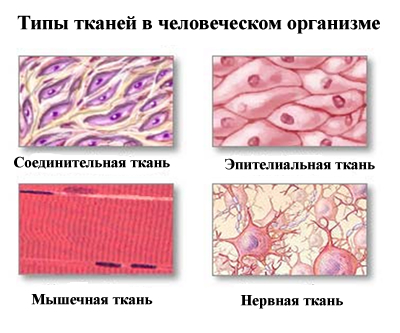 Сформулируйте вывод.Для формулировки вывода ответьте на вопросы:Какие типы тканей вы рассматривали под микроскопом?Каковы особенности каждого типа тканей?Почему некоторые типы тканей делятся на виды?Вопросы для самоконтроляЗадание 1 – заполните таблицу:Задание 2 -  Ответьте на вопрос: какая наблюдается взаимосвязь между строением и выполняемыми функциями тканей?Лабораторная работа № 2ИЗУЧЕНИЕ РАСПОЛОЖЕНИЯ МЫШЦ ГОЛОВЫСодержание лабораторной работыпознакомиться с методом пальпации для определения расположения мышц на голове.Планируемые результатыОбучающийся научится:- описывать особенности мышц, расположенных на голове;- раскрывать принцип крепления мышц к разным частям тела.Цель лабораторной работы:научиться методом пальпации определять местоположение отдельных костей и мышц; рассмотреть их функциональную значимость.Оборудование и материалы:таблицы по скелету и мышцам.Инструктаж по технике безопасностиВо время работы оборудование и материалы располагайте на рабочем месте в порядке, указанном учителем или лаборантом.Не держите на рабочем месте предметы, не требующиеся при выполнении задания.Размещайте оборудование таким образом, чтобы исключить его падение или опрокидывание. Во время работы категорически запрещается пробовать воду на вкус.По окончании работы приведите в порядок свое рабочее место, сдайте оборудование и материалы, выданные в лотке.Порядок выполнения работы1. Рассмотрите скелет головы, черепа: теменную кость, лобную кость, височную кость, носовую, нижнечелюстную, верхнечелюстную и затылочные кости.2.Определите местоположение следующих мышц головы - жевательной, височной, мышцы смеха, круговой мышцы глаза и круговой мышцы рта.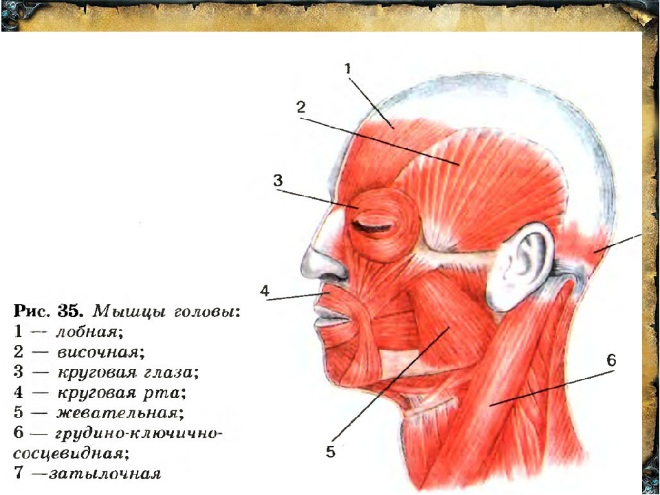 Сформулируйте вывод.Для формулировки вывода ответьте на вопросы:Какие мышцы головы вы определили?Каким образом происходит прикрепление мышц к костям?Какие методы научного познания были использованы в процессе выполнения лабораторной работы?Вопросы для самоконтроляЗадание 1 – ответьте на вопрос: каким образом фиксируются мышцы?Задание 2 – подпишите мышцы головы, обозначенные на рисунке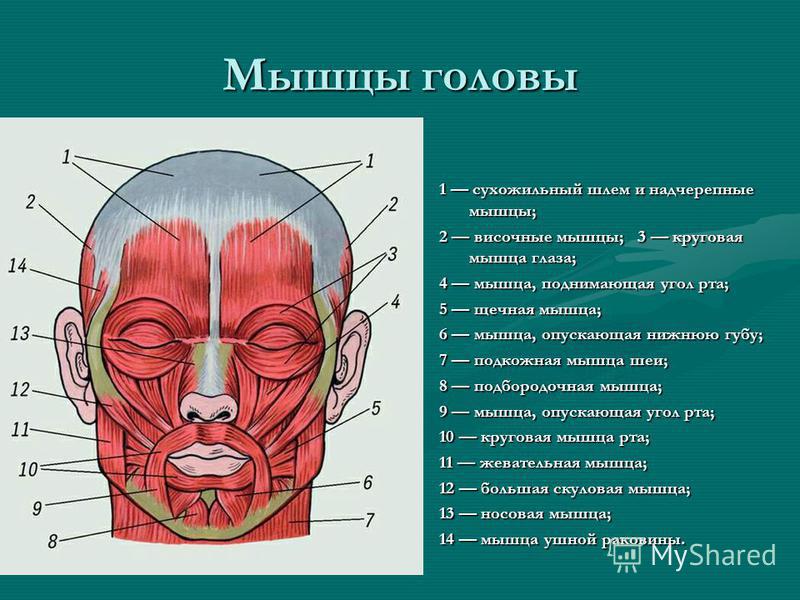 Лабораторная работа №3ПРОВЕРКА ПРАВИЛЬНОСТИ ОСАНКИСодержание лабораторной работыпознакомиться с методикой определения собственной осанки.Планируемые результатыОбучающийся научится:- раскрывать понятие «осанка»;- объяснять значение правильной осанки для здоровья;- формулировать правила профилактики нарушений осанки.Цель лабораторной работы:научиться определять правильности собственной осанки.Оборудование и материалы:сантиметровая лента.Инструктаж по технике безопасностиВо время работы оборудование и материалы располагайте на рабочем месте в порядке, указанном учителем или лаборантом.Не держите на рабочем месте предметы, не требующиеся при выполнении задания.Размещайте оборудование таким образом, чтобы исключить его падение или опрокидывание. Во время работы категорически запрещается пробовать воду на вкус.По окончании работы приведите в порядок свое рабочее место, сдайте оборудование и материалы, выданные в лотке.Порядок выполнения работы1. Проверять правильность осанки лучше вдвоем. Один будет врачом, а второй — пациентом. Попросите пациента встать к вам спиной. Руки его опущены вниз. Посмотрите, на одном ли уровне находятся углы лопаток. Если один угол лопатки или одно плечо выше, а другой ниже, можно предположить боковое искривление — сколиоз. Между опущенными руками и туловищем образуются треугольники. Посмотрите, равны ли они. При боковых искривлениях равенства нет.2. Для выявления сутулости (круглой спины) сантиметровой лентой измерьте расстояние между самыми отдаленными точками левого и правого плеча, отступя на 3-5 см вниз от плечевого сустава, со стороны груди и со стороны спины. Первый результат разделите на второй. Если получается число, близкое к единице или больше ее, значит, нарушений нет. Получение числа меньше единицы говорит о нарушении осанки. 1-расстояние между самыми отдаленными точками левого и правого плеча со стороны груди- см. 2. расстояние между самыми отдаленными точками левого и правого плеча со стороны спины - см. 3. разница - см. 3. Встаньте спиной к стенке так, чтобы пятки, голени, таз и лопатки касались стены. Попробуйте между стенкой и поясницей просунуть кулак. Если он проходит – нарушение осанки есть. Если проходит только ладонь – осанка нормальная. Ладонь прошла__________ или_______________ Запишите в тетради:у меня __________________ осанка.Сформулируйте вывод.Для формулировки вывода ответьте на вопросы:Каким методом можно определить правильность осанки у человека?Почему у человека должна быть правильная осанка?Чем опасны нарушения осанки?Вопросы для самоконтроляЗадание 1 – ответьте на вопрос: каковы меры профилактики нарушения осанки?Задание 2 – объясните:перед вами – близорукий человек, который стесняется и не носит очки или контактные линзы. Каким нарушением осанки он будет скорее всего страдать? Почему?Лабораторная работа № 4СРАВНЕНИЕ КРОВИ ЧЕЛОВЕКА С КРОВЬЮ ЛЯГУШКИСодержание лабораторной работы: познакомиться с особенностями строения крови человека и крови лягушки для определения того, чья кровь способна переносить больше кислорода.Планируемые результатыОбучающийся научится:- описывать особенности строения клеток крови человека;- сравнивать строение клеток крови человека и лягушки.Цель лабораторной работы:изучить строение крови человека и лягушки.Оборудование и материалы:микроскопы, готовые окрашенные микропрепараты крови человека и лягушки.Инструктаж по технике безопасностиВо время работы оборудование и материалы располагайте на рабочем месте в порядке, указанном учителем или лаборантом.Не держите на рабочем месте предметы, не требующиеся при выполнении задания.Размещайте оборудование таким образом, чтобы исключить его падение или опрокидывание. Во время работы категорически запрещается пробовать воду на вкус.По окончании работы приведите в порядок свое рабочее место, сдайте оборудование и материалы, выданные в лотке.Порядок выполнения работы1.Рассмотрите препарат крови человека, обратите внимание на форму, относительную величину и количество эритроцитов и лейкоцитов в препарате, на отсутствие ядра в эритроците и наличие его в лейкоците. Зарисуйте 3-4 эритроцита и 1 лейкоцит, обозначьте клетки и ядро лейкоцита.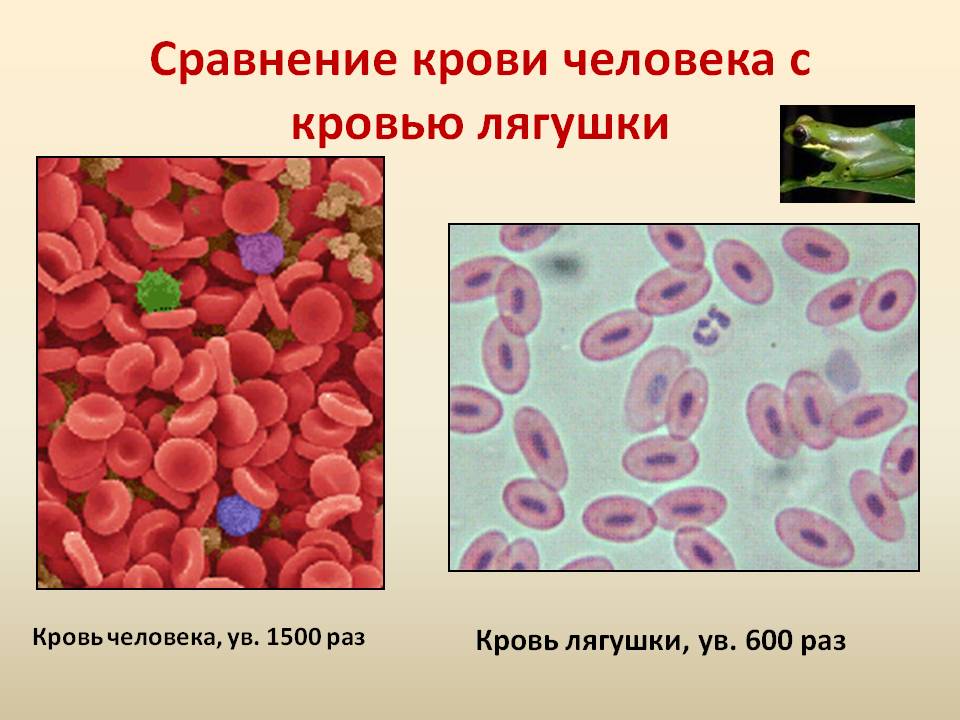 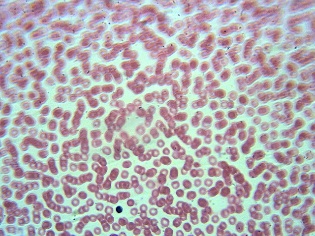 2.Рассмотрите препарат крови лягушки, обратите внимание на форму, величину и количество эритроцитов и лейкоцитов в препарате. Зарисуйте 3-4 эритроцита и 1 лейкоцит, обозначьте клетки и ядро лейкоцита.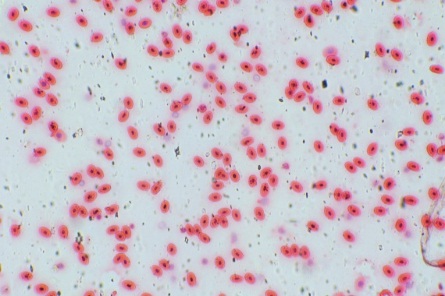 3. Заполните таблицу:Сравнительная характеристика строения эритроцитов человека и лягушкиСформулируйте вывод.Для формулировки вывода ответьте на вопросы:Препараты крови каких организмов вы изучали?Чья кровь переносит больше кислорода и почему?Какие методы научного познания были использованы в процессе выполнения лабораторной работы?Вопросы для самоконтроляЗадание 1 – ответьте на вопрос: почему ядра у эритроцитов в клетках крови человека утратились в процессе эволюции?Задание 2–определите, где на рисунке какие эритроциты находятся и какое строение имеют.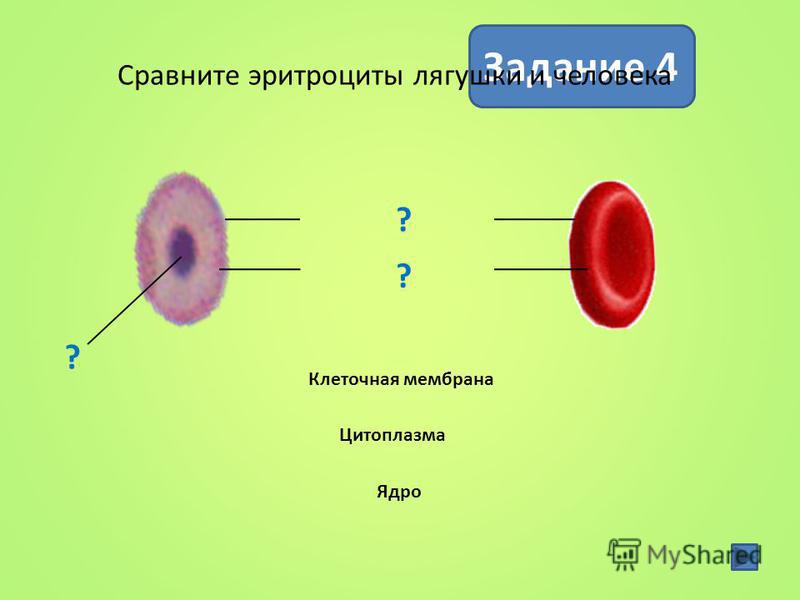 Лабораторная работа № 5ПОДСЧЕТ ПУЛЬСА В РАЗНЫХ УСЛОВИЯХСодержание лабораторной работыпознакомиться с методикой подсчета пульса до и после дозированной нагрузки.Планируемые результатыОбучающийся научится:-определять понятие «пульс»;- посчитывать пульс до и после дозированной нагрузки.Цель лабораторной работы:с помощью подсчета пульса научиться определять частоту сокращения сердца в разных условиях.Оборудование и материалы:секундомеры или часы с секундной стрелкой.Инструктаж по технике безопасностиВо время работы оборудование и материалы располагайте на рабочем месте в порядке, указанном учителем или лаборантом.Не держите на рабочем месте предметы, не требующиеся при выполнении задания.Размещайте оборудование таким образом, чтобы исключить его падение или опрокидывание. Во время работы категорически запрещается пробовать воду на вкус.По окончании работы приведите в порядок свое рабочее место, сдайте оборудование и материалы, выданные в лотке.Порядок выполнения работы1.Найдите пульс. Подсчитайте количество ударов за 1 минуту в спокойном состоянии.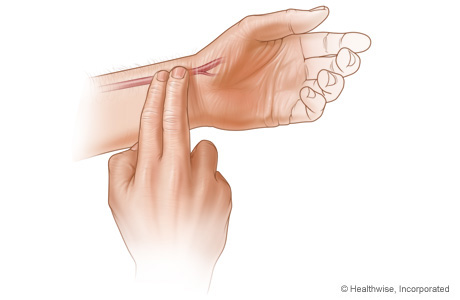 2. Сделайте 10 приседаний и снова подсчитайте пульс.3. Отдохните 3 минуты. Подсчитайте свой пульс.4. Сделайте 20 приседаний и снова подсчитайте пульс за 1 минуту.5. После 3 минут отдыха в положении сидя подсчитайте свой пульс.6. Полученные результаты занесите в таблицу:Нормы пульса В 3 – 7 лет – 90 – 110 ударов в минуту;В 8 – 12 лет 75 – 80 ударов в минуту;Старше 12 лет – 70 – 75 ударов в минуту.Сформулируйте вывод.Для формулировки вывода ответьте на вопросы:Какой показатель вы определяли?Отличается ли пульс до и после нагрузки?Зачем необходимы знания о частоте собственного пульса?Вопросы для самоконтроляЗадание 1 – Как доказать, что пульс, который прощупывается в некоторых точках тела – это волны, распространяющиеся по стенкам артерий, а не порция самой крови?
Задание 2 – Как вы думаете, почему у самых разных народов возникло представление, что человек радуется, любит, переживает сердцем?Лабораторная работа №6ДЫХАТЕЛЬНЫЕ ДВИЖЕНИЯСодержание лабораторной работыпознакомиться с методикой изучения дыхательных движений.Планируемые результатыОбучающийся научится:- описывать функции диафрагмы;- на модели наблюдать происходящие явления и описывать процессы вдоха и выдоха.Цель лабораторной работы:изучить механизм дыхательных движений.Оборудование и материалы:стеклянные воронки среднего размера, два резиновых шарика, нитки и прозрачная липкая лента.Инструктаж по технике безопасностиВо время работы оборудование и материалы располагайте на рабочем месте в порядке, указанном учителем или лаборантом.Не держите на рабочем месте предметы, не требующиеся при выполнении задания.Размещайте оборудование таким образом, чтобы исключить его падение или опрокидывание. Во время работы категорически запрещается пробовать воду на вкус.По окончании работы приведите в порядок свое рабочее место, сдать оборудование и материалы, выданные в лотке.Порядок выполнения работы1. Один из шариков поместить внутри воронки, а его клапан вывести наружу, вывернуть наизнанку, натянуть на трубку воронки с наружной стороны и крепко об
завязать ниткой. Чтобы внутрь шарика проходил воздух, в клапан можно вставить спираль от авторучки или тоненькую трубку. 1. Второй шарик разрезать посередине между основанием и клапаном. Часть с отрезанным клапаном выбросить, а оставшуюся часть натянуть на широкий раструб воронки так, чтобы образовалось резиновое дно. Прикрепить резиновое дно липкой лентой к корпусу воронки с наружной стороны. 3. Трубка воронки моделирует дыхательные пути, шарик внутри воронки — легкое, резиновое дно — диафрагму, стеклянный корпус воронки — стенки грудной полости. 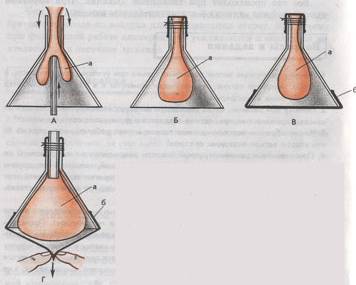 4. Чтобы продемонстрировать вдох, диафрагму надо опустить вниз. Атмосферное давление в грудной полости и в шарике, изображающем легкое, упадет, и наружный воздух войдет внутрь шарика. Он раздуется, как легкое в состоянии вдоха. Отпустите «диафрагму», а еще лучше немного вдавите ее внутрь, воздух из шарика выйдет, произойдет «выдох».Сформулируйте вывод.Для формулировки вывода ответьте на вопросы:Каков механизм вдоха и выдоха?Какова роль диафрагмы в осуществлении дыхательных движений?Какое значение имеет ритмичность дыхательных движений?Вопросы для самоконтроляЗадание 1 – объясните, почему легкие не могут самостоятельно совершать вдох и выдох? Как происходят дыхательные движения?Задание 2 - Сравните два явления:1. Грудная клетка человека во время вдоха расширяется, а во время выдоха сжимается.2. Воздух то входит в легкие, то выходит из них.Объясните:какое из этих явлений следует считать причиной, а какое из них следствием?Лабораторная работа № 7.ОПРЕДЕЛЕНИЕ НОРМ РАЦИОНАЛЬНОГО ПИТАНИЯСодержание лабораторной работыпознакомить учащихся с энергетическим балансом организма и нормами правильного питания.Планируемые результатыОбучающийся научится:- вести расчет норма правильного питания;- рассчитывать энергетический баланс организма.Цель лабораторной работы:научить вычислять минимальные суточные затраты, близкие к основному обмену.Оборудование и материалы:Инструктаж по технике безопасностиВо время работы оборудование и материалы располагайте на рабочем месте в порядке, указанном учителем или лаборантом.Не держите на рабочем месте предметы, не требующиеся при выполнении задания.Размещайте оборудование таким образом, чтобы исключить его падение или опрокидывание. Во время работы категорически запрещается пробовать воду на вкус.По окончании работы приведите в порядок свое рабочее место, сдайте оборудование и материалы, выданные в лотке.Порядок выполнения работы1. Определите расчётную величину своего основного обмена.В состоянии покоя на каждый 1 кг массы юноши тратят 150 кДж, девушки - 130 кДж в сутки. Умножив эту величину на массу тела, каждый из учащихся определяет расчётную величину своего основного обмена.Для взрослого человека основной обмен ниже, в среднем он составляет 96,6 кДж на 1кг массы.При работе интенсивность энергетических затрат существенно возрастает:- при работе на уроке на 20-50%;- на лабораторных занятиях – на 75- 125%;- при ходьбе – на 150-175%;- при беге, подъёме по лестнице – на 300-400% от основного объёма.2. Рассчитайте дополнительные энергетические затраты на выполнение работы и заполните таблицу.Определение дополнительных энергетических затрат3. Определите общую сумму суточных энергетических затрат. (Величина основного обмена + дополнительные энергетические затраты).4. Составление пищевого рациона.Решение задачи: рассчитайте суточный пищевой рацион для подростка, масса которого 50 кг и который затратил в сутки 12000 кДж.При составлении рациона следует исходить из таких данных:- на каждый 1 кг массы подростку в сутки требуется 2г белка 2 г жира.- недостающий запас энергии восполняется за счёт углеводов.- энергетическая ценность 1 г белка равна 17 кДж, 1г жира – 39 кДж, 1 г углеводов – 17 кДж.Расчет:Суточная потребность в белке равняется 2г х 50 = 100 г, что составляет 100 х 17 кДж = 1700 кДжЗа счёт жиров организм может получить 100 х 39 кДж = 3900 кДж;Таким образом, жиры и белки вместе компенсируют 5600кДж энергетических затрат. За счёт углеводов следует пополнить остальную часть затрат: 12000 кДж-5600 кДж = 6400 кДж., т.е. в пищевой рацион, учитывая, что 1 г углеводов даёт 17 кДж, следует ввести 6400:17 = 377г углеводов.Исходя из того, что калорийность завтрака должна равняться 25% суточного рациона, обеда – 505, полдника – 15%, ужина – 105, составляют расход пищевых веществ на сутки (см. таблицу):Состав белков, жиров и углеводов в суточном пищевом рационеСформулируйте вывод.Для формулировки вывода ответьте на вопросы:Зачем составляют нормы питания?В каких органических веществах организм нуждается больше всего?Какие продукты питания наиболее ценны для человека?Вопросы для самоконтроляЗадание 1 – составьте меню на один день, согласно всем нормам питания.Задание 2 – ответьте на вопрос: почему на сегодняшний день увеличилось число людей, страдающих ожирением.  Лабораторная работа № 8.ИССЛЕДОВАНИЕ РЕАКЦИИ ЗРАЧКА НА ОСВЕЩЁННОСТЬЦель лабораторной работы:научиться определять реакцию зрачка на освещенность. Оборудование и материалы:плотный картон.Содержание лабораторной работыпознакомиться сметодикой исследования реакции зрачка на различные условия освещенности помещения.Планируемые результатыОбучающийся научится:- раскрывать роль зрения в жизни человека;- называть функции разных частей глаза;- определять зависимость работы органа зрения от освещенности помещений.Инструктаж по технике безопасностиВо время работы оборудование и материалы располагайте на рабочем месте в порядке, указанном учителем или лаборантом.Не держите на рабочем месте предметы, не требующиеся при выполнении задания.Размещайте оборудование таким образом, чтобы исключить его падение или опрокидывание. Во время работы категорически запрещается пробовать воду на вкус.По окончании работы приведите в порядок свое рабочее место, сдать оборудование и материалы, выданные в лотке.Порядок выполнения работы1. В работе участвуют два учащихся. Один из них является испытуемым. Испытуемый садиться лицом к свету. Через 2 минуты первый учащийся отмечает ширину его зрачков.2. Закрывается один глаз испытуемого и наблюдается изменение зрачка другого глаза.3. Открывается закрытый глаз, наблюдается изменение ширины зрачков обоих глаз.4. Закрываются оба глаза на 1 минуту, затем открываются оба глаза одновременно и наблюдаются за изменениями зрачков.5. В полученных результатах отмечается, как изменяется ширина зрачка при закрытии и открытии глаз.Сформулируйте вывод.Для формулировки вывода ответьте на вопросы:Какие измерения вы проводили?О чем свидетельствуют полученные результаты?Где в повседневной жизни могут понадобиться полученные результаты?Вопросы для самоконтроляЗадание 1 – нарисуйте рефлекторную дугу зрачкового рефлекса и подпишите все ее части.Задание 2 – ответьте на вопрос: что такое аккомодация?Критерии оценивания решения практической работы по пятибалльной системеЛист оценки устного ответаПолученные обучающимся баллы за ответ по всем критериям и показателям суммируются. Суммарный балл переводится в отметку по пятибалльной шкале с учётом рекомендуемой шкалы перевода:№ урока№ урокаДатаДатаРаздел Тема урока с указанием НРЭОФормы контроля11Раздел. Введение. Науки, изучающие организм человека 2часаНауки, изучающие организм человека, методы изучения организма человека методы исследования. Т.Б. в кабинете биологии.22Становление наук о человеке. НРЭО Основные этапы становления человека. Влияние биологических и социальных факторов. 33 Раздел. Происхождение человека -3 часаМесто человека в системе органического мира. Черты сходства и различия человека и животных.  44Основные этапы становления человека. Влияние биологических и социальных факторов. 55Человеческие расы. НРЭО Национальный состав жителей Челябинской области, принадлежность населения к  2 расам: европеоидной и монголоидной.66Раздел. Строение организма – 4 часаУровни организации. Органы и системы органов. 77Внешняя и внутренняя среда организма. Строение  и жизнедеятельность клетки. Л.р.1  Рассматривание животной клетки  на готовом микропрепарате88Ткани. П.р. 1..Изучение микроскопического строения тканей.99Рефлекторная регуляция организма. Рефлекс и рефлекторная дуга. Прямые и обратные связи. 1010 Раздел. Опорно-двигательная система - 7 часовЗначение опорно-двигательной  системы. Химический состав костей, их строение, типы костей.1111Осевой скелет1212Добавочный скелет. Соединения костей1313Строение мышц.Л.р.2 Мышцы человеческого тела1414Работа скелетных мышц, их регуляция1515Значение физических упражнений и культуры труда для формирования скелета и мускулатуры. Осанка. НРЭО Учение Сеченова об утомлении, гигиенические требования к нагрузке подростков. (Д.З.Шибкова Наука быть здоровым.Л.р.3 Определение гармоничности физического развития. Выявление нарушений осанки и наличия плоскостопия. 1616Первая помощь при травмах опорно-двигательной системы. 1717Раздел. Внутренняя среда организма – 3 часаТранспорт веществ. Внутренняя среда организма, еѐ постоянство. Кровь.1818Иммунитет. Антитела. НРЭО Влияние на клетки ионизирующего облучения. Радиоактивный Восточно-Уральский след.Л.р.4 Микроскопическое строение крови человека и лягушки.1919Переливание крови , группы крови, Предупредительные прививки. Лечебные сыворотки. НРЭО О заболевании гепатитом и СПИДом, туберкулёзом по Челябинской области. Об областной станции переливания крови. Правила хранения крови2020Раздел. Кровеносная и лимфатическая  системы- 6 час.Кровеносная и лимфатическая системы.2121Круги кровообращения. 2222Строение и работа сердца. НРЭО Операции на сердце в Челябинске. Бескровные операции при пороке сердца2323Движение крови по сосудам. Кровяное давление и пульс. Л.р.5.  Подсчет пульса в разных условиях. 2424Гигиена сердечно-сосудистой системы. Доврачебная помощь при заболеваниях сердца и сосудов. НРЭО Операции на кровеносных сосудах в больницах Челябинской области.2525Приѐмы оказания первой помощи при кровотечениях 2626Раздел. Дыхание – 4 часаДыхательная система. Строение органов дыхания, заболевания дыхательных путей. 2727Строение лёгких. Легочное и тканевое дыхание2828Механизмы вдоха и выдоха. Регуляция дыхания. Охрана воздушной среды .НРЭО Состав воздуха над Челябинском. За истекшие 100 лет запыленность атмосферы возросла в 20 раз. В России ежегодно выбрасывается 372 кг вредных веществ на человека. По Челябинской области - от 280 до 2000 кг в год на человекаП.р.6.  Дыхательные движения. Измерение жизненной ѐмкости легких. 2929Функциональные возможности дыхательной системы. Заболевания органов дыхания и их предупреждение, оказания первой помощи. Вред  табакокурения. НРЭО Влияние курения на органы дыхания школьников. Быстрое привыкание к курению у подростков. Статистика курящих учащихся в параллели 8-х классов .Данные медицинского работника о количестве детей с диагнозом ОРВ, ОРЗ в школе.3030Раздел. Пищеварение – 6 часаПища, питательные вещества. Строение пищеварительной системы. 3131Пищеварение в ротовой полости. Уход за зубами. НРЭО Недостаток фтора, кальция в организме, влияние их на прочность зубной эмали. Добавление этих вещесгв в зубную пасту. Правила чистки зубов3232Пищеварение в желудке и двенадцатипер-стной кишке. Роль печени. Действие ферментов. НРЭО Метод фистулы И.П.Павлова, награждение его Нобелевской премией.3333Всасывание. Функции тонкого и толстого кишечника. Регуляция пищеварения.3434Гигиена органов пищеварения. Нарушения работы пищеварительной системы и их профилактика. 3535Обобщающий урок по теме пищеварение3636Раздел. Обмен веществ и энергии -3 часаОбмен веществ и превращения энергии в организме. Пластический и энергетичес-кий обмен.3737Витамины  НРЭО  Об обеспечении витаминами через продукты растительного происхождения, произрастающие на Урале.3838Энергозатраты  человека. Рациональное питание. Нормы и режим питания.Л.р.7. Рациональное питание.3939Раздел. Покровные органы. Терморегуляция. Выделение – 4 часаПокровы тела. Строение и функции кожи.4040Уход за кожей, волосами, ногтями. Гигиена одежды и обуви. Кожные заболевания их профилактика. НРЭО Использование отдельной одежды для спортивного зала, требования к рабочей одежде школьника, уход за кожей.  О заболевании стригущий лишай в школе.4141Роль кожи в терморегуляции. Закаливание организма. . Первая помощь при травмах кожи, тепловом и солнечном ударе.4242Выделение. Строение и функции.. Заболевания мочевыделительной системы и их предупреждение. 4343Раздел. Нервная система -5 часовЗначение нервной системы.4444Строение и функции спинного мозга4545Строение головного мозга. Функции продолговатого, среднего  мозга. моста и мозжечка.4646Передний мозг. Функции промежуточного мозга и коры  больших полушарий47Соматический и вегетативный  отделы нервной системыСоматический и вегетативный  отделы нервной системы4848Раздел. Анализаторы. Органы чувств – 5 часовАнализаторы и органы чувств. Значение анализаторов.4949Зрительный анализатор. Строение глаза Анализаторы и органы чувств. Значение анализаторов. Л.р.8.  Исследование реакции зрачка на освещенность.5151Гигиена зрения. Предупреждение глазных болезней и травм глаз. НРЭО Сообщение от школьного медработника об изменении остроты зрения по параллели 8-х классов. Упражнения по восстановлению остроты зрения.5252Слуховой анализатор. Гигиена органов слуха. 5353Органы равновесия, кожно-мышечной чувствительности, обоняния и вкуса. Их анализаторы.5454Раздел. Высшая нервная деятельность. Поведение, психика – 5 часВклад отечественных учёных в разработку учения о высшей нервной деятельности . НРЭО Значение работ И.П.Павлова, С.М. Сеченова, А.А.Ухтомского в изучении высшей нервной деятельности человека. 5555Безусловные рефлексы и инстинкты. Условные рефлексы.5656Сон и бодрствование. Сновидения.5757Особенности высшей нервной деятельности человека: речь и сознание, познавательные процессы5858Воля, эмоции, внимание.5959Раздел. Эндокринная система -2 часаЭндокринная система. Гормоны, механизмы их действия на клетки.6060Функции желез внутренней секреции Нарушения деятельности эндокринной систем и их предупреждение. НРЭО Операции по смене пола, проводимые в России, недостаток йода в области.6161Раздел. Индивидуальное развитие организма -5 часовРазмножение. Половые железы и половые клетки.Виртуальная экскурсия6262Развитие зародыша и плода. Беременность и роды.6363Инфекции, передающиеся половым путѐм, их профилактика.6464Развитие после рождения. Становление личности6565 Интересы, склонности, способности. 66-6766-673 часа резервного времениПовторение материала по темам к итоговой проверочной работе6868Итоговая проверочная работа№ урока в тематическомпланированииТема   урока2Основные этапы становления человека. Влияние биологических и социальных факторов. НРКТерритория музея-заповедника «Аркаим» на границе Брединского и Кизильского районов Челябинской области. В пределах заповедника обнаружено более 70 археологических памятников, относящихся к разным историческим эиохам - от стоянок каменного века до курганов и ритуальных оград ХП-Х1У века н.э. Показать рисунки и орудия труда древних людей. Об Аркаиме, настенных рисунках в пещерах Челябинской области эпохи неолита5Человеческие расы. НРКНациональный состав жителей Челябинской области, принадлежность населения к  2 расам: европеоидной и монголоидной, есть в Челябинске постоянно проживающие представители негроидной расы15Значение физических упражнений и культуры труда для формирования скелета и мускулатуры. Осанка.Учение Сеченова об утомлении, гигиенические требования к нагрузке подростков. (Д.З.Шибкова Наука быть здоровым. Учебное пособие для учащихся. Челяьинск. Ю-У книжное изд-во, 1997, с. 56). Нарушение осанки. Динамика увеличения числа учащихся со сколиозом. Данные медицинского осмотра учащихся МОУСОШ 155. Постоянные тренировки улучшают снабжение мышц кровью, питательными веществами и кислородом. (Д.З.Шибкова Наука быть здоровым, с.73). «Комплекс Емели» - «Без труда - не вытащишь рыбку из пруда». Меры предупреждения нарушения осанки. Оценка за осанку.Отличная: плечи на одном уровне, грудная клетка слегка выдается вперед, нижние углы лопаток слегка сведены, голова держится прямо, живот подтянут, ноги в коленях выпрямлены.Удовлетворительная: углы лопаток выступают, плечи на разном уровне, голова опущена вперед, живот выпячен, походка вялая.Плохая: плечи не отводит назад, спину не выпрямляет, плечи держит одно выше, другое ниже, живот расслабляет, голову опускает, ходит, шаркая, на полусогнутых ногах18Иммунитет. Антитела Влияние на клетки ионизирующего облучения. Радиоактивный Восточно-Уральский след. (Показать карту экологического состояния территориальных комплексов Челябинской области). Увеличение больных лейкемией. Данные Медицинского вестника т.1, выпуск 1, с. 48, г. Екатеринбург,2002. 19Переливание крови , группы крови, Предупредительные прививки. Лечебные сыворотки.О заболевании гепатитом и СПИДом, туберкулёзом по Челябинской областиОб областной станции переливания крови. Правила хранения крови22Строение и работа сердца. Автоматизм   сердца Операции на сердце в Челябинске. Бескровные операции при пороке сердца.24Гигиена сердечно-сосудистой системы. Доврачебная помощь при заболеваниях сердца и сосудов.Операции на кровеносных сосудах в больницах Челябинской области28Механизмы вдоха и выдоха. Состав воздуха над Челябинском. За истекшие 100 лет запыленность атмосферы возросла в 20 раз. В России ежегодно выбрасывается 372 кг вредных веществ на человека. По Челябинской области - от 280 до 2000 кг в год на человека. В Карабаше -25 кг вредных веществ в сутки на человека. Челябинская область по выбросам в водоемы занимает 8 место, по выбросам в воздушную среду - 3 место по России.За истекшие 100 лет запыленность атмосферы возросла в 20 раз. В России ежегодно выбрасывается 372 кг вредных веществ на человека. По Челябинской области - от 280 до 2000 кг в год на человека. В Карабаше -25 кг вредных веществ в сутки на человека. Челябинская область по выбросам в водоемы занимает 8 место, по выбросам в воздушную среду - 3 место по России.29Функциональные возможности дыхательной системы. Заболевания органов дыхания и их предупреждение, оказания первой помощи. Вред  табакокурения.Влияние курения на органы дыхания школьников. Быстрое привыкание к курению у подростков. Статистика курящих учащихся в параллели 8-х классов .Данные медицинского работника о количестве детей с диагнозом ОРВ, ОРЗ в школе.31Пищеварение в ротовой полости. Уход за зубами.Недостаток фтора, кальция в организме, влияние их на прочность зубной эмали. Добавление этих вещесгв в зубную пасту. Правила чистки зубов32Пищеварение в желудке и двенадцатипер-стной кишке. Роль печени. Действие ферментов. НРЭОМетод фистулы И.П.Павлова, награждение его Нобелевской премией.37ВитаминыОб обеспечении витаминами через продукты растительного происхождения, произрастающие на Урале.40Уход за кожей, ногтями и волосами. Гигиена одежды и обуви. Кожные заболевания их профилактика.Использование отдельной одежды для спортивного зала, требования к рабочей одежде школьника, уход за кожей.  О заболевании стригущий лишай в школе 51Гигиена зрения. Предупреждение глазных болезней и травм глаз.Сообщение от школьного медработника об изменении остроты зрения по параллели 8-х классов. Упражнения по восстановлению остроты зрения.53Вклад отечественных учёных в разработку учения о высшей нервной деятельностиЗначение работ И.П.Павлова, С.М. Сеченова, А.А.Ухтомского в изучении высшей нервной деятельности человека59Функции желез внутренней секреции Нарушения деятельности эндокринной систем и их предупреждение Операции по смене пола, проводимые в России, недостаток йода в области.Тип тканиСтроение Разновидности Функции Эпителиальная Соединительная Мышечная Нервная Эритроциты Относительный размерФорма клеткиНаличие ядраОкраска цитоплазмыЧеловек Лягушка Действия Частота пульсаВиды деятельностиДополнительные энергетические затраты(кДж за 1 час на кг массы тела)юноши Дополнительные энергетические затраты(кДж за 1 час на кг массы тела)девушкиМасса тела (кг)Время (часы)Сумма дополнительных энергозатрат (кДж)Уроки и подготовка к ним2,52,5Игра, работа в школьных мастерских65Ходьба97.5Бег, спортивные состязания, тяжёлая физическая работа2015Пищевые веществаЗавтракОбедПолдникУжинИтогоБелки(г)25501510100Жиры(г)25501510100Углеводы(г)1001875040377ОценкаКритерии оценки«5»отлично– работа выполнена в грамотной последовательности и полном объеме с неукоснительным соблюдением правил техники безопасности – грамотно и логично описаны наблюдения, самостоятельно проведенные учащимися, правильно составлены уравнения химических реакций и сформулированы выводы из результатов наблюдений– экономно использованы расходные реактивы –поддержание чистоты и порядка на рабочем месте во время опыта – аккуратное оформление практической работы «4»хорошо–описаны логично проведенные наблюдения – допущены две-три несущественные ошибки в составленных уравнениях химических реакций и исправлены по требованию учителя – грамотно сформулированы выводы из результатов наблюдений – экономно использованы расходные реактивы – поддержание чистоты и порядка на рабочем месте во время опыта– аккуратное оформление практической работы «3»удовлетворительно–работа выполнена в рациональной последовательности и полном объеме с неукоснительным соблюдением правил техники безопасности – неполное и нелогичное описание наблюдений, проведенных учащимся, в уравнениях химических реакций допущены ошибки, которые обучающийся не может самостоятельно исправить – выводы не сформулированы из результатов наблюдения – экономно использованы расходные реактивы– поддержание чистоты и порядка на рабочем месте во время опыта– неаккуратное оформление практической работы  – объем выполненной практической работы – 50%  «2»неудовлетворительно–экспериментальная часть выполнена, но не оформлена в тетради– объем выполненной практической работы менее чем на 50%Критерии Показатели БаллыПолнотаОтвет полный, включает всесодержательные элементы (по типовым темам для оценки в качестве эталона используются памятки-характеристики)2ПолнотаОтвет включает основные содержательные элементы1ПолнотаОтвет отражает отдельные аспекты темыИЛИ Ответ не отражает содержания темы0ПравильностьОтвет правильный, не содержит фактических ошибокИЛИ Ответ в целом правильный, но содержит одну-две несущественные ошибки или неточности2ПравильностьОтвет в основном правильный, но содержит одну-две фактические ошибки, которые учащийся исправил самостоятельно после уточняющего вопроса1ПравильностьОтвет неправильный, содержит много фактических ошибок0ЛогикаОтвет последовательный, включает вступление, основную часть и выводы. В основной части представлены причинно-следственные связи, аргументация, характеристика признаков.2ЛогикаОтвет включает вступление, основную часть и выводы. Последовательность изложения основной части в основном выдержана.ИЛИ Последовательность изложения в основном выдержана, учащийся самостоятельно сформулировал выводы после напоминания.1ЛогикаВ ответе нарушена последовательность изложения основных вопросов0РечьУстная речь грамотная, соответствует нормам литературного русского языка. Отсутствуют слова-паразиты, жаргонные выражения.2РечьОтвет в основном выдержан в соответствии с нормами литературного русского языка. Допущены одна-две ошибки в ударениях и согласовании слов1РечьОтвет косноязычный, допущено много просторечных выражений, ошибок в ударениях и согласовании слов0Максимальный баллМаксимальный балл8% выполненияКоличество балловОтметка по 5-балльной шкале80-1007-8«5»60-795-6«4»40-593-4«3»0-390-2«2»